SUPPLEMENTARY MATERIALS – ДОПОЛНИТЕЛЬНЫЕ МАТЕРИАЛЫThe influence of temperature and mineral nitrogen and phosphorus on the decay processes and the composition of soil-bark substratesВлияние температуры и минеральных добавок азота и фосфора на процессы разложения и состав почвенно-коровых субстратовV.O. Lopes de Gerenyu, I.N. Kurganova, N.A. Galibina, E.A. Kapitsa, E.V. ShorohovaВ.О. Лопес де Гереню, И.Н. Курганова, Н.А. Галибина, Е.А. Капица, Е.В.ШороховаEurasian Soil Science.Почвоведение.25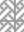 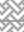 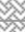 21.8А	6058     59     595958     59Б58     58     582015105 	4.0    4.118.916.3 	16.14.0    3.64.0    4.519.218.855504557 	56 	5707.01 	2 	3 	4В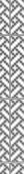 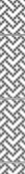 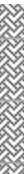 6.4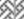 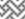 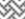 408 	7.7    7.5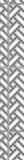 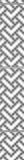 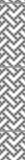 7.7    7.87.7    8.0    7.7       Г6.0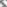 5.04.03.02.01.00.00.8    0.7    0.74.60.8    0.7    0.65.40.8    0.8    0.97.3    7.364207.3    7.1 	7.32°С 	12°С 	22°С2°С 	12°С 	22°СРис. S1. Влияние температуры и минеральных добавок на содержание N (А), Н (Б), Р (В) и отношение С/Н (Г) в коре хвойных пород после 12 месяцев инкубирования почвенно-коровых субстратов: исходная кора (контроль, 1), ПКС (2), ПКС-N (3), ПКС-NP (4). ПКС ‒ кора+почва; ПКС-N ‒ кора+почва+N; ПКС-NP ‒ кора+почва+N+P.Таблица S1. Коэффициенты корреляции Спирмена между концентрациями С, Р, N, Н, P, Cel, Lig, Eth-Ext, их отношениями, значениями рН(Н2О) и зольностью коры в конце проведения экспериментаПримечание. Здесь и далее жирным цветом выделены коэффициенты корреляции, значимые при P < 0.05.Таблица S2. Коэффициенты корреляции Спирмена между общими потерями C-CО2 за время всего эксперимента (TotL-С, г/кг коры), средними величинами DecR на разных стадиях эксперимента и концентрациями С, Р, N, Н, P, Cel, Lig, Eth-Ext, их отношениями, значениями рН(Н2О) и зольностью коры в конце проведения эксперимента.ПоказательCelLigEth-ExtCel/LigЗольностьpH(H2O)CNHC/NС/НРС/РР/NCelLigEth-Ext Cel/Lig Зольность pH(H2O)C N HC/N С/Н Р С/Р P/N1.00-0.78-0.480.950.150.620.41-0.180.880.080.11-0.810.81-0.911.000.21-0.92-0.46-0.37-0.420.39-0.82-0.35-0.150.73-0.750.641.00-0.400.52-0.77-0.45-0.02-0.590.16-0.310.47-0.530.601.000.320.540.42-0.290.910.200.11-0.800.82-0.821.00-0.290.13-0.580.190.600.06-0.210.150.131.000.43-0.010.68-0.130.24-0.660.62-0.831.00-0.790.680.750.94-0.840.80-0.461.00-0.51-0.98-0.760.61-0.620.051.000.390.40-0.920.96-0.821.000.75-0.530.530.041.00-0.630.57-0.211.00-0.970.821.00-0.781.00ПоказательCelLigEth-ExtCel/LigЗольностьpH(H2O)CNHC/NС/НРС/РР/NTotL-С-0.640.850.17-0.78-0.57-0.11-0.630.71-0.78-0.67-0.430.72-0.780.41DecR, 1-2  мес.-0.510.68-0.16-0.60-0.65-0.36-0.410.57-0.60-0.54-0.240.67-0.600.46DecR, 3-4 мес.-0.730.880.35-0.84-0.48-0.47-0.730.71-0.92-0.63-0.500.88-0.900.60DecR, 5-6 мес.-0.380.560.44-0.50-0.40-0.33-0.540.55-0.61-0.44-0.390.49-0.520.22DecR, 7-12 мес.-0.130.420.17-0.31-0.57-0.10-0.260.49-0.36-0.40-0.160.20-0.24-0.08DecR, 1-12 мес.-0.660.910.05-0.81-0.70-0.27-0.550.68-0.79-0.63-0.320.76-0.760.47k, 1/год-0.710.890.25-0.84-0.56-0.30-0.680.73-0.88-0.67-0.450.82-0.860.52Т0.5 (Т0.95)0.51-0.810.090.680.76-0.040.53-0.760.650.750.35-0.620.66-0.24